KOMUNIKAT PRASOWYWarszawa, xx maja 2024 r.Już w ten weekend w warszawskim centrum handlowym Atrium Targówek rozpocznie się prawdziwe święto dla miłośników dwóch kółek! 17 i 18 maja na terenie galerii odbędzie się piknik rowerowy! Organizatorzy przewidują sporą dawkę dobrej zabawy i wiele wspaniałych atrakcji niezależnie od wieku!Wraz z nadejściem wiosny sezon rowerowy w stolicy rozpoczął się na dobre! Fani kolarstwa dobrze wiedzą, że dobry serwis to podstawa. Świetnie zdają sobie z tego sprawę również organizatorzy pikniku, którzy wychodzą naprzeciw potrzebom swoich klientów. Już 17 i 18 maja odwiedzający Atrium Targówek będą mogli  skorzystać z usługi po okazaniu specjalnego kuponu z programu Masz Okazje! W ramach serwisu chętni otrzymają pomoc w regulacji przerzutek i hamulców, czyszczeniu i smarowaniu napędu, kasowaniu luzów, sprawdzeniu połączeń śrubowych, centrowaniu kół czy regulacji ciśnienia w oponach! To nie koniec niespodzianek! Odwiedzający centrum handlowe mogą również liczyć na specjalne konkursy z nagrodami.Moc atrakcji czeka również na najmłodszych, którzy będą mogli odwiedzić specjalnie przygotowane miasteczko rowerowe, pomalować buźki w wesołe wzory czy też wyszaleć się na popularnych dmuchańcach!Tylko w sobotę, 18 maja, gościem specjalnym podczas pikniku będzie Piotr Bielak – akrobata rowerowy, YouTuber, twórca i wykonawca rowerowego widowiska humorystycznego, który przeprowadzi wyjątkowy pokaz freestyle.Startujemy już w ten piątek! Zabawa potrwa od 13:00 do 19:00, z kolei w sobotę zapraszamy między 12:00 a 18:00!Więcej informacji na stronie: https://atrium-targowek.pl/aktualnosci/.Centrum Handlowe TargówekCentrum Handlowe Targówek jest jednym z największych obiektów rozrywkowo-handlowych prawobrzeżnej Warszawy. Zajmuje 60 600 mkw. powierzchni handlowej. W zasięgu oddziaływania galerii znajduje się ponad 2 mln mieszkańców Warszawy i okolicznych miejscowości. Oferta centrum to 155 sklepów i lokali usługowych, w tym m.in.: hipermarket Carrefour, salon RTV Euro AGD i 12-salowe Multikino. Wśród głównych najemców galerii handlowej znajdują się takie marki, jak: H&M, Zara, Smyk, Apart, Calzedonia, Ryłko, Stradivarius, Douglas, Hebe, Home&You, Mohito, Carry, Sephora, , CCC, Rossmann, McDonalds, Starbucks, Dealz, Pizza Hut Express, Vistula, YES, EMPIK. Dla klientów Atrium Targówek przeznaczono blisko 2 200 miejsc parkingowych.Dodatkowe informacje:Katarzyna DąbrowskaITBC Communicationtel. 512 869 028katarzyna_dabrowska@itbc.pl Społeczna odpowiedzialność biznesuwww.atrium-targowek.pl www.g-cityeu.com        Dołącz do nas!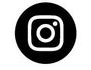 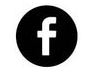 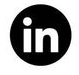 